Чтобы осень была золотой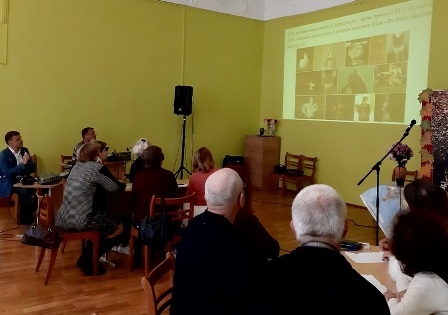 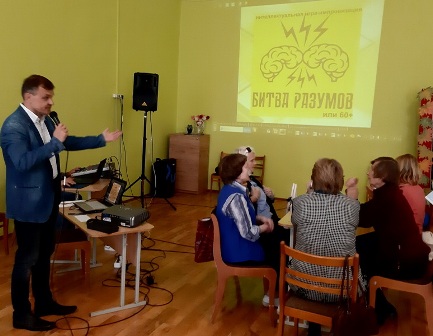 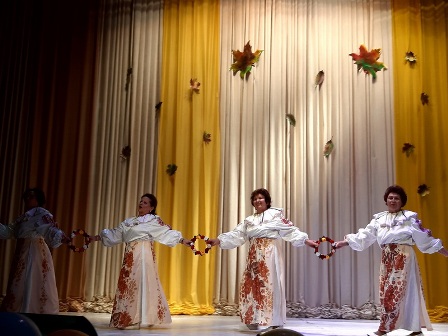 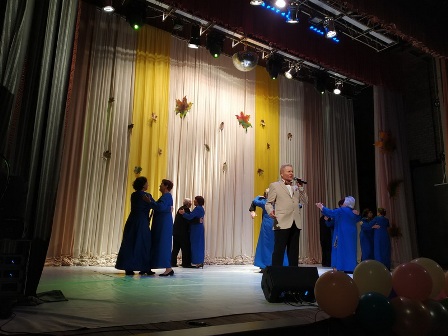 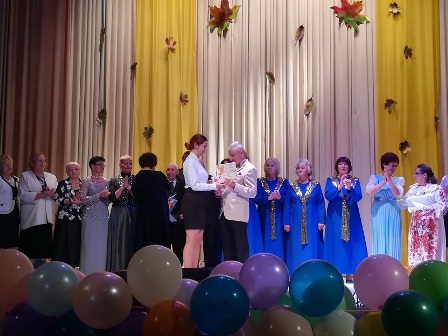 